OMB Approval No. 2506-0145  (exp. 11/30/2009)U. S. Department of Housing and Urban DevelopmentOffice of Community Planning and DevelopmentAnnual Progress Report (APR) forSupportive Housing ProgramShelter Plus Careand Section 8 Moderate Rehabilitationfor Single Room OccupancyDwellings (SRO) Program  Public reporting burden for this collection of information is estimated to average 33 hours per response, including the time for reviewing instructions, searching existing data sources, gathering and maintaining the data needed, and completing and reviewing the collection of information.   This agency may not conduct or sponsor, and a person is not required to respond to, a collection of information unless that collection displays a valid OMB control number.General InstructionsPurpose.  The Annual Progress Report (APR) is a reporting tool that HUD uses to track program progress and accomplishments and inform the Department’s competitive process for homeless assistance funding.  Filing Requirements.  Recipients of HUD’s homeless assistance grants must submit 2 APR’S to HUD within 90 days after the end of each operating year.   One copy of the report must be submitted to the Community Planning and Development (CPD) Division Director in the local HUD Field Office responsible for managing the grant.  The other copy must be submitted to HUD Headquarters, Department of Housing and Urban Development, Attn:  APR Data Editor, Room 7262, . 20410.   Failure to submit an APR will delay receiving grant funds and may result in a determination of lack of capacity for future funding.  An APR must be submitted for each operating year in which HUD funding is provided.  Grantees that received SHP funding for new construction, acquisition, or rehabilitation are required to operate their facilities for 20 years.  They must submit an APR 90 days after the end of the first operating year and every year throughout the 20 years.  A separate report must be submitted for each HUD grant received.  For Shelter Plus Care (S+C), a separate APR must be submitted for each S+C component.For those grantees receiving an extension, a separate report covering that period must be submitted (see Extension below).Recordkeeping.  Grantees must collect and maintain information on each participant in order to complete an APR.  Optional worksheets are attached.  The worksheets may be used to record information manually or to design a computerized system to store and tabulate the information.  The worksheets should not be submitted to HUD with the APR.  Organization of the Report.  The APR is organized in the following manner:  	Part I: Project Progress. This portion of the report describes the progress in moving homeless persons to self-sufficiency, 	documenting services received, listing project goals, and accounting for beds/units.Part II:  Financial Information.  This portion of the report is completed by all grantees receiving funding under SHP, S+C, and SRO.Final Assembly of Report.  After the entire report is assembled, number every page sequentially.  Mark any questions that do not apply to your program with “N/A” for not applicable.  (See Special Instructions for SSO Projects below.)  Definitions of Client/Household Types.  Each client/household type is defined below.  Note that a client’s client/household type should be based on the client’s age and/or household composition at the program entry date closest to the start of the operating year.   Families – A family is a household composed of two or more related persons, at least one of who is a child accompanied by an adult or a juvenile parent.  Singles not in Families – Persons not accompanied by children, including pregnant women not accompanied by other children and unaccompanied youth, are singles not in families.  When two adults or two unaccompanied youth present together for services, each person should be counted in singles not in families..  Clients’ household status should be determined based on their household composition at the program entry date closest to the start of the operating year.  This means that pregnant women expected to give birth during their program stay should still be counted as singles not in families.  Adults in Families – Within a family, an adult is any person 18 years of age or older.  For the purposes of APR reporting, the determination of whether a person is an adult in family should be made based on their age and household composition at the program entry date closest to the start of the operating year.  Children in Families – Children in Families are defined as children under the age of 18 accompanied by one or more adults (parent, relative or guardian).  Children in families also include both a juvenile parent and the parent’s child(ren). For the purposes of APR reporting, the determination of whether a person is a child in family should be made based on their age and household composition at the program entry date closest to the start of the operating year.  For example, clients who are less than 18 years of age on the first day of the operating year or at program entry (if they entered during the operating year) should be counted as children even if they turn 18 during the course of the operating year.Persons in Families – Persons in families includes adults in families and children in families.  Other Key Definitions. The following terms are used in the APR.   As indicated, in some cases, terms are applied differently depending on whether the funding is from SHP, S+C, or SRO.Chronically homeless person – HUD defines a chronically homeless person as “an unaccompanied homeless individual with a disabling condition who has either been continuously homeless for a year or more OR has had at least four (4) episodes of homelessness in the past three (3) years.”  To be considered chronically homeless, a person must have been on the streets or in an emergency shelter (i.e., not in transitional housing) during these stays.  HUD’s definition of a chronically homeless person is based on the following components:Unaccompanied homeless individual: an unaccompanied homeless individual has the same characteristics of a Single not in a Family (described above).Disabling condition: see the instructions under disabling condition (below) to determine whether a client is disabled.Did not leave the program – This term refers to clients who were in the program on the last day of the operating year.Disabling condition - HUD defines a disabling condition as: (1) A disability as defined in Section 223 of the Social Security Act; (2) a physical, mental, or emotional impairment which is (a) expected to be of long-continued and indefinite duration, (b) substantially impedes an individual’s ability to live independently, and (c) of such a nature that such ability could be improved by more suitable housing conditions; (3) a developmental disability as defined in section 102 of the Developmental Disabilities Assistance and Bill of Rights Act; (4) the disease of acquired immunodeficiency syndrome or any conditions arising from the etiological agency for acquired immunodeficiency syndrome; or (5) a diagnosable substance abuse disorder.Entered the program – Entered the program refers to the first day a client receives services.  For a residential program, this date would represent the first day of residence in the program’s housing.  For services, this date may represent the day of program enrollment, the day a service was provided, or the first date of a period of continuous participation in a service (e.g., daily, weekly, or monthly).  For S+C and SRO programs, the program entry date is the date that the participant starts to receive rental assistance.  For S+C, services provided prior to this point are recognized as necessary for outreach/enrollment and are eligible to count as match.  An Extension APR applies to SHP and S+C grantees that requested and received an extension of their grant term from the HUD field office.  The only difference between an APR for the extension period and the regular APR (besides the amount of time covered) is the signature page.  Grantees should circle “yes” to indicate the APR is for an extension period and circle the operating year for which the report is an extension. For example, if the grantee is extending year 3, the grantee should submit an APR as usual for year 3 and submit another APR for the extension period, indicating the second is an extension and also circling year 3 on the signature page. 	Grantee means a direct recipient of the HUD award.Left the program – Left the program refers to the last day a client receives services.  For a residential program, this date would represent the last day of residence in the program’s housing.  For services, the exit date may represent the last day   a service was provided or the last date of a period of continuous service.  If a client leaves the program temporarily (e.g., for a hospitalization) but is expected to return within 30 days, do not count that client as having left the program.For S+C programs, the program exit date refers to the date the participant stops receiving rental assistance and is not expected to return to S+C assisted housing.  If the participant returns to S+C assisted housing within 90 days, the person should not be considered as exiting from the program.  If the person returns to S+C assisted housing after 90 days, that person is considered a new participant.  The worksheet is designed to capture this information.	Match for S+C is the value of supportive services received by participants in the S+C project which, in the aggregate, must at least equal the value of the S+C rental assistance provided over the life of the project.  For SHP, match is cash used to provide the grantee’s portion of acquisition, rehabilitation, new construction, operations and supportive services expenses.Operating year – For SHP programs, the first operating year begins after development activities for acquisition, rehabilitation, and new construction are complete, after a copy of the Certificate of Occupancy is sent to the local HUD office, and when the first participant is accepted into the project.  For projects without acquisition, rehabilitation, or new construction, the operating start date begins when the grantee accepts the first participant.  For dedicated HMIS projects, the operating year begins when any eligible cost included in the approved project budget is incurred.  For S+C (SRA, PRA and TRA components), the first operating year begins on the date HUD signs the grant agreement.  For S+C/SRO and for Sec. 8 SRO, the first operating year begins with the effective date of the Housing Assistance Payments (HAP) Contract.To determine which operating year to circle on the APR cover page, begin counting from the initial grant operating start date and include renewal grants.  For example, a project receiving an initial grant for three years and a renewal grant for two years would circle years 1, 2, and 3 respectively on the APR cover sheet for the initial grant and would circle 4 and 5 respectively for the renewal grant.  For any future renewal grants, the grantee would begin by circling 6 on the APR cover sheet.Participants – The term participant refers to Singles not in Families and Adults in Families as defined above.  Participant does not include children or caregivers who live with the adults assisted.  	Project Sponsor means the organization responsible for carrying out the daily operation of the project, if the organization is an entity other than the grantee.  Special Instructions for Supportive Service Only (SSO) Programs.    SSO grantees should complete all questions, unless a written agreement has been reached with the field office concerning which questions can be answered using estimates, or in rare instances, skipped.Below is an example of how information could be derived in a large, single-service SSO project:A grantee/sponsor staff member could be assigned to collect information from the organizations housing the participants.  The staff person would contact these individual organizations to request information regarding the persons in that facility that use the service. For participants living on the street, the grantee/project sponsor may provide estimates.Information could be collected for each participant or for participants receiving services at a point-in-time.  If estimates or point-in-time counts are used, the method used must be described in the APR and the documentation kept on file.As with all projects funded under HUD’s homelessness assistance grants, grantees operating SSO projects are expected to complete all APR questions that are applicable to them.  Note that all projects have been awarded funds as a result of responding to the program goals of assisting homeless persons obtain/remain in permanent housing and increase their skills and income.  The APR documents their progress in meeting these goals.In some circumstances field offices and grantees may sign a written agreement concerning questions that can be answered using estimates, or in rare instances, skipped.  See the special instructions below for reporting on special types of projects, such as outreach only projects, projects providing services to children only, and transportation, medical, dental, and other single, short-duration service projects.SSO programs are a third priority for local HMIS implementation, following emergency shelters, transitional housing programs, outreach programs, and permanent supportive housing programs.  Once SSO programs are included in the HMIS, SSO grantees will be able to answer all APR questions using their HMIS data.  SSO grantees that are not yet participating in HMIS will need to collect data to answer the APR questions using the special instructions provided above.Outreach Only Projects. Projects which are solely devoted to street outreach and connection to housing and services are not required to track participants beyond their contact with persons on the street.  It is sufficient for these projects to enter information on questions 1-10 (skipping questions 11-13 and 17).  Estimates for questions 5-9 are allowed, given that participants may be reluctant to answer personal questions.Answering the questions will demonstrate that the grantee is serving the appropriate number of people, providing basic demographic information for Congress, demonstrating that homeless persons are being served, demonstrating the types of housing participants are connected to, and the type of services they are receiving.Hotline Projects. Hotline services are similar to outreach only projects, but contact between grantee and participant is often of very short duration - people enter and leave the program nearly simultaneously.  It is sufficient for these projects to answer questions 1-5 (skipping 4), 10, and 14-19 (skipping 17).Projects Providing Services To Children Only. Projects that provide child care, after school care, counseling for children, etc. make an important contribution toward moving a family out of homelessness.  While the main focus of the project is providing services to the children, it is the adults who are reported on in questions 6-16 of the APR.  Like all other projects, this type is also targeted toward getting the families into housing and increasing the families’ incomes.  Grantees may skip question 9; all other questions should be answered (except 17).Transportation, Medical, Dental, and Other Single, Short-Duration Service Projects. Some grantees provide a single service of fairly short duration focused ONLY indirectly on assisting homeless persons to obtain/remain in permanent housing and increase their skills and incomes.  It is sufficient for these projects to enter information on questions 1-10 and 14-19 (question 17 may be skipped).  However, with transportation services, it is unreasonable to think that someone would have to give their age, race, and ethnicity to a bus driver to get a ride a few blocks.For these services, provide a narrative, which gives the number of rides given during the operating year, and provides estimates on the above statistics based on the population that utilizes the service.Special Instructions For Safe Haven (SH) Projects. Grantees should report on all participants served during the operating year.  Note:  this is a change from prior instructions where grantees were instructed to report on the first 25 participants served.Special Instructions for Homeless Management Information System (HMIS) Projects. HMIS grantees should fill out the cover sheet of the APR, Part II Financial Information, and the HMIS Activities section.   THIS PAGE - TO BE COMPLETED BY ALL GRANTEESCheck the component for the program on which you are reporting.Summary of the project: (One or two sentences with a description of population, number served and accomplishments this operating year)PART I.  TO BE COMPLETED BY ALL GRANTEES (EXCEPT HMIS)SSO GRANTEES, PLEASE SEE SPECIAL INSTRUCTIONS ON PAGE 3 OF THE APRPart I:  Project Progress1.	Projected Level of Persons to be served at a given point in time.   (This information comes from the most recent CoC application.)2.	Persons Served during the operating year. Explanatory notes:See Definitions of Client/Household Types in the General Instructions above to determine which clients should be counted as Singles Not in Families, Adults in Families, and Children in Families.  Note that this table does not account for changes in client/household type that may occur during the course of the operating year.   Instead, each client should be assigned a single client/household type based on the client’s age and/or household composition at the program entry date closest to the start of the operating year.  In this way, each client is counted only once in the table. Use the following graphic and explanations to determine who should be counted in rows a-d: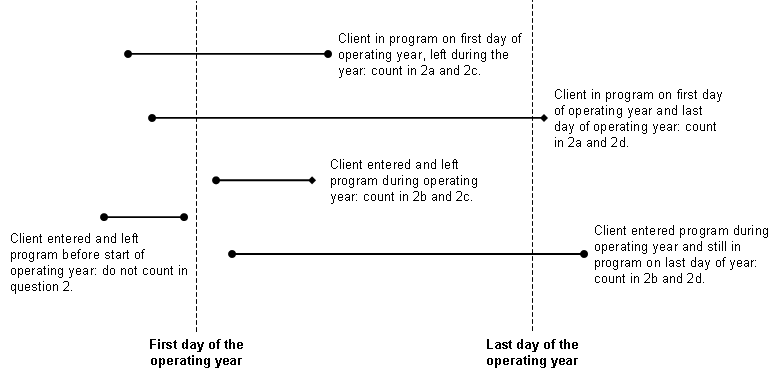 a.	Number on the first day of the operating year: This row includes all clients who entered the program before the first day of the operating year and did not leave the program until after the first day of the operating year.b.	Number entering the program during the operating year:  This row includes all clients who entered the program on or after the first day of the operating year, up to and including the last day of the operating year.  For clients with multiple program entry dates, use the entry date closest to the start of the operating year. Do not count the client more than once even if he/she entered the program more than once during the operating year.c.	Number who left during the operating year:  This row includes all clients who left the program on or after the first day of the operating year, up to and including the last day of the operating year.  For clients with multiple program exit dates, use the exit date closest to the end of the operating year. Do not count the client more than once even if he/she exited the program more than once during the operating year.d.	Number in the program on the last day of the operating year:  This row includes all clients who were in the program as of the first day of the operating year or who entered during the operating year and who did not leave during the operating year.  The number of clients or families in the program on the last day of the operating year is calculated based on the responses to rows 2a through 2c.  For each column, add the number of clients or families in row 2a to the number of clients or families in row 2b and subtract the number of clients or families in row 2c.  Therefore, 2d = 2a + 2b – 2c.3.	Project Capacity. Explanatory Notes:Row b refers to the most recent CoC application for which the program is reporting.4.	Non-homeless persons.   This question is to be completed for Section 8 SRO projects.Age and Gender.   Of those who entered the project during the operating year, how many people are in the following age and gender categories?Explanatory Notes:This question refers only to Singles not in Families and Persons in Families who entered the program during the operating year.  Only clients who meet these criteria can be counted in this table.  The total number of clients reported under Single Persons should be equal to the number reported in question 2b, column 1.  The total number of clients reported under Persons in Families should be equal to the sum of columns 2 and 3 in question 2b.Answer questions 6 - 10 only for participants who entered the project during the operating year (from 2b, columns 1 & 2).   The term participant means Singles not in Families and Adults in Families.  It does not include children or caregivers.  NOTE:  The total for questions, 7, 8 and 10 below should be the same; respond to each of those questions for all participants.  Some of the questions listed throughout the APR will be asking information for individuals who are chronically homeless.  6a.	Veterans Status. A veteran is anyone who has ever been on active military duty status.6b.  Chronically homeless person.  An unaccompanied homeless individual with a disabling condition who has either been continuously         homeless for a year or more OR has had at least four (4) episodes of homelessness in the past three (3) years.  To be considered        chronically homeless a person must have been on the streets or in an emergency shelter (i.e. not transitional housing) during        these stays.  For further discussion of the definition of chronic homelessness, see Other Key Definitions under the General Instructions above.7.	Ethnicity.  How many participants are in the following ethnic categories?  Explanatory Notes: Each participant should be listed in only one category.  The total number of participants in this table should equal the number of participants in question 2b, columns 1 and 2.8.	Race.  How many participants are in the following racial categories?  Explanatory Notes: Each participant should be listed in only one category.  A participant whose race does not correspond to categories a through i should be counted in j, Other Multi Racial.  The total number of participants in this table should equal the number of participants in question 2b, columns 1 and 2.  If using HMIS data, you may combine HMIS race response categories to generate the APR response categories.  9a.   Special Needs.  How many participants have the following? Participants may have more than one.        If so, count them in all applicable categories.  For each condition, also indicate the number        that were chronically homeless.  														 All        	 Chronic9b.   How many of the participants are disabled? Explanatory Notes:To determine which participants meet HUD’s definition of “disabled,” see “Disabling Condition” under Other Key Definitions in the General Instructions.  10.	Prior Living Situation.  How many participants slept in the following places in the week prior to entering the project?   (For each participant, choose one place.  The total number of participants in the “All” column should equal the number of participants in question 2b, columns 1 and 2).  Also, indicate how many chronically homeless participants slept in the following places.  (Choose one)															 All	       Chronic*If a participant came from an institution (psychiatric facility, substance abuse treatment facility, hospital, or jail), but was there less than 30 days and was living on the street or in emergency shelter before entering the treatment facility, he/she should be counted in either the street or shelter category, as appropriate.Complete questions 11 - 15 for all participants who left during the operating year (from 2c, columns 1 and 2).  The term participant means single persons and adults in families. It does not include children or caregivers.  The term chronically homeless person means an unaccompanied homeless individual with a disabling condition who has either been continuously homeless for a year or more OR has had at least four (4) episodes of homelessness in the past three (3) years. To be considered chronically homeless a person must have been on the streets or in an emergency shelter (i.e. not transitional housing) during these stays.11.	Amount and Source of Monthly Income at Entry and at Exit.  Of those participants who left during the operating year, how many participants were at each monthly income level and with each source of income?   Also, please place the monthly income level and each source of income for chronically homeless persons in the second column of each chart.  The number of participants in Chart A and B should be the same.						       All               Chronic														                   All         Chronic						    All                  Chronic													                               All        ChronicExplanatory Notes:Table A:  Monthly income at entry refers to the participant’s monthly income on the day he/she entered the program (i.e., on the program entry date or as close as possible to that day).  You should not report on income received before entering the program or income received during the program stay.Table B: Monthly income at exit refers to the participant’s monthly income on the day he/she left the program (i.e., on the program exit date or as close as possible to that day).  You should not report on income received during the program stay.Table C: Income sources at entry refers to the participant’s sources of income on the day he/she entered the program (i.e., on the program entry date or as close as possible to that day).  You should not report on sources of income received before entering the program or income received during the program stay.  Participants with no income at the time of program entry should be reported in category n, No Financial Resources.Table D: Income sources at exit refers to the participant’s sources of income on the day he/she left the program (i.e., on the program exit date or as close as possible to that day).  You should not report on sources of income received during the program stay.  Participants with no income at the time of program exit should be reported in category n, No Financial Resources.12a. Of those participants who left during the operating year (from 2c, columns 1 and 2), how many were in the project for the following lengths of time?  Also, please place the length of stay for chronically homeless persons who left during the operating year in the second column.   														 	    All       ChronicExplanatory Notes:Compute each participant’s length of stay using the participant’s program entry date and program exit date.  If the participant has only one program exit date during the operating year, calculate length of stay by subtracting the program entry date from the program exit date.  If the participant has multiple program exit dates during the operating year, calculate the length of stay for each program stay (by subtracting the program entry date from the program exit date for each program stay) and add them together to produce a cumulative length of stay.  Each participant should be associated with only one length of stay category.  The total number of participants in the first column (“All”) should equal the number of participants in question 2c, columns 1 and 2.12b.  Length of Stay in Program.  For those participants who did not leave during the operating year (from 2d, columns 1 and 2), how long have they been in the project?  Also, please place the length of stay for chronically homeless persons who did not leave during the operating year in the second column.																     All       ChronicExplanatory Notes:Compute each participant’s length of stay using the participant’s program entry date and the last day of the operating year.  To calculate length of stay, subtract the program entry date from the last day of the operating year.  Each participant should be associated with only one length of stay category.  The total number of participants in the first column (“All”) should equal the number of participants in question 2d, columns 1 and 2.13.	Reasons for Leaving.  Of those participants who left the project during the operating year (from 2c, columns 1 and 2), how many left for the following reasons?  If a participant left for multiple reasons, include only the primary reason.  The total number of participants in the first column (“All”) should equal the number of participants in question 2c, columns 1 and 2.  Also, please place the primary reason for chronically homeless persons who left the project during the operating year in the second column.  		                                                                                        All      Chronic     14.	Destination.  Of those participants who left during the operating year (from 2c, columns 1 and 2), how many left for the following destination?  Also, please place the destination of chronically homeless persons who left during the operating year in the second column.																						    All      ChronicExplanatory Notes:Identify each participant’s destination upon leaving the program using the categories provided. The response categories combine “destination” (e.g., rental house or apartment, public housing, homeownership, etc.) and “tenure” (e.g., permanent, transitional, etc.). Consider both destination and tenure to determine the most appropriate response, and be sure to look at all of the response categories before making a selection. The table below provides a brief description of each response category.Enter the number of participants under each destination category in either the first column of the table or in both columns if the participant is chronically homeless. Only one reason for leaving should be recorded per participant. The total number of participants in the first column (“All”) should equal the number of participants in question 2c, columns 1 and 2.*HUD encourages programs to limit the use of the “Other Supportive Housing” APR response category. Programs should report destinations to housing that are permanent or transitional in APR categories (a) through (h) or in categories (i) through (j), respectively. Exits to emergency shelters should be reported in category (n).15.   Supportive Services.  Of those participants who left during the operating year (from 2, columns 1 and 2), how many received the following supportive services during their time in the project?   Also, please place the supportive services received for chronically homeless participants who left during the operating year in the second column.  Participants may have received multiple services and all services should be reported in the table.														  All     Chronic16.   Overall Program Goals.  Under objectives, list your measurable objectives for this operating year (from your application, Technical Submission, or APR) for each of the three goals listed below.  Under Progress, describe your progress in meeting the objectives.  Under Next Operating Year’s Objectives, specify the measurable objectives for the next operating year.  a.	Residential StabilityObjectives:      	Progress:      	Next Operating Year’s Objectives:      b.	Increased Skills or Income	Objectives:      	Progress:      	Next Operating Year’s Objectives:      c.	Greater Self-determination	Objectives:      	Progress:      	Next Operating Year’s Objectives:      17.	Beds.  SHP recipients answer 17a.  S+C recipients answer 17b.  SRO recipients answer 17c.  (SHP-SSO projects do not complete this question)a. 	SHP.   How many beds were included in the application approved for this project under ‘Current Level’ and under ‘New Effort’?How many of these New Effort beds were actually in place at the end of  the operating year?Current Level			New Effort				New Effort in PlaceNumber of Beds:		  		      					     						     	b.    S+C.  How many beds and dwelling units were being assisted with project funds at the end of the operating year?(Include beds for all participants, other family members, and care givers.)Number of Beds:			     	Number of Dwelling Units: 	     	c.	SRO.  How many dwelling units were being assisted at the end of the operating year?(Include units occupied by “in place” non-homeless persons who qualify for assistance.)Number of Dwelling Units:	     	Part II:  Financial Information  18.  Supportive Services.    For Supportive Housing (SHP), this exhibit provides information to HUD on how SHP funding for supportive services was spent during the operating year.  Enter the amount of SHP funding spent on these supportive services.  Include HMIS costs under “Other”.For Shelter Plus Care (S+C), this exhibit tracks the supportive services match requirement. Specify the value of supportive services from all sources  that can be counted as match that all  homeless persons received during the operating year.  (S+C grantees should keep documentation on file, including source, amount, and type of supportive services.)  For Section 8 SRO, this exhibit provides information to HUD on the value of supportive services received by homeless persons during the operating year.  19.   Supportive Housing Program: Leasing, Supportive Services, Operating Costs, HMIS Activities and AdministrationAll grantees receiving funding under the Supportive Housing Program must complete these charts each operating year. For expansion projects:  If SHP grant funds are for the expansion of a pre-existing homeless facility, only the people and expenditures for the additional expansion may be included, as in the original application or any grant amendments.  Documentation of resources used is not required to be submitted with this report but should be kept on file for possible inspection by HUD and Auditors.  Do not include any expenditures made before the SHP grant was executed. Summary of Expenditures.  Enter the amount of SHP grant funds and cash match expended during the operating year for each activity.  This table should add up both horizontally and vertically.  The SHP supportive services total should be the same as the SHP supportive services in Question 18.  Note:  Payments of principal and interest on any loan or mortgage may not be shown as an operating expense.Sources of Cash Match.   Enter the sources of cash identified in the Cash Match column, above, in the following categories.  Use additional sheets, as necessary.20.  Supportive Housing Program:  Acquisition, Rehabilitation, and New ConstructionAll  grantees that received SHP funds for acquisition, rehabilitation, or new construction must complete these charts in the year one APR only.  This exhibit will demonstrate to HUD that the grantee has contributed enough cash to at least equally match the amount of SHP funds spent for acquisition, rehabilitation, or new construction.  Documentation that matching  funds were provided is not required to be submitted with this report but should be kept on file for possible inspection by HUD and Auditors. Summary of Expenditures.  Enter the amount of SHP grant funds and cash match expended during the operating year for each activity. Cash Match.  Enter the sources of cash identified in the Cash Match column, above, in the following categories.   Use additional sheets, as necessary.FOR HMIS ACTIVITIES ONLY21.   For Supportive Housing (SHP) – HMIS ActivitiesThis exhibit provides information to HUD on how SHP-HMIS funding for supportive services was spent during the operating year.  Enter the amount of SHP-HMIS funding spent on these activities.Describe any problems and/or changes implemented during the operating year.Technical Assistance and RecommendationsBased on your experience during the last year, are there any areas in which you need technical advice or assistance?  If so, please describe.Persons Served Worksheet - HUD Annual Progress Report Collection of the Protected Personal Information (PPI) on this form is done with the knowledge or consent of the clients.  The PPI is only used for the following purpose:Accurate completion of the Annual Progress Report (APR) for the Continuum of Care (CoC) Homeless Assistance Program in which the client is enrolled.This worksheet is optional and is intended to help you collect information needed to complete the Annual Progress Report.   Instructions and Codes follow.  Do not submit this worksheet to HUD.Persons Served Worksheet (continued) Collection of the Protected Personal Information (PPI) on this form is done with the knowledge or consent of the clients.  The PPI is only used for the following purpose:Accurate completion of the Annual Progress Report (APR) for the Continuum of Care (CoC) Homeless Assistance Program in which the client is enrolled.Do not submit this worksheet to HUD			Persons Served Worksheet (continued) Collection of the Protected Personal Information (PPI) on this form is done with the knowledge or consent of the clients.  The PPI is only used for the following purpose:Accurate completion of the Annual Progress Report (APR) for the Continuum of Care (CoC) Homeless Assistance Program in which the client is enrolled.Do not submit this worksheet to HUDInstructions and Codes for Persons Served Worksheet             The use of this worksheet is optional.  It was designed to help you collect information on participants needed to complete the Annual Progress Report.  If the worksheet is updated as participants move in and move out of your project, most of the information required for completion will be contained in the worksheet.  Do not submit this worksheet with the APR.For projects that serve families, HUD only requires reporting on the number of children served, and the age and gender of these children.  Only name, relationship, date of birth, and age on the worksheet need to be completed for children.  Assign the adults a number, but not each family member.  Use this number to transfer to the other pages of the worksheet.Beginning with number 4, the numbers in the columns refer to the questions on the APR form.  If any questions are answered with “Other,” please enter the     specific “Other” answer for inclusion in the APR.Participant Number.  This column allows you to either number participants consecutively or toassign a case number.  One number should beassigned to each adult.Name.   Names of persons will not be reported toHUD. The use of names is for your record keeping convenience.Relationship.  Enter the appropriate relationship. Examples include: Self, Head of household, Spouse,Child.Entry Date.  Enter date participant entered the project.  Usually this will be the date of actual  physical move-in for a housing project.Exit Date.  Enter date participant left the project.Usually this will be the date the participant  physically moved out for a housing  project.  Do not include a participant who temporarily left the project and is expected to return in less than 90 days (e.g., hospitalization).4.	Income-eligible Non-homeless in SRO.  The SROprogram allows assistance to units occupied bySection 8 income-eligible persons residing at the SRO prior to rehabilitation. For SRO projects only, indicate whether the participant is an income-eligible, non-homeless person (Y) or not (N). SHP and S+C projects should skip this item.5a.	Date of Birth. Enter date of birth including month, day, and year.5b.  Age.  Enter age at entry.5c.	Gender.  Enter appropriate letter for gender. M-Male  F- Female. 6a.  Veterans Status.  Indicate if the participant is a veteran.  Please note:  A veteran is anyone who has ever been on active military duty status for the United States.6b. Chronically homeless person.  Indicate the       number of participants that are chronically      homeless.7.	Ethnicity.  Enter appropriate letter for ethnic group.a. Hispanic or Latinob. Non-Hispanic or Non-Latino8.	Race.  Enter appropriate letter for race.a. American Indian or Alaskan Nativeb. Asian      c. Black or African-Americand. Native Hawaiian or Other Pacific Islander      e. White	f. American Indian/Alaskan Native & White	g. Asian & White	h. Black/African American & Whitei. American Indian/Alaskan Native &   Black/African Americanj. Other Multi-Racial9a.	Special Needs.  Enter the letter(s) for the category(ies) that describe the participant’s disability(ies). (You may double count).a. Mental illnessb. Alcohol abusec. Drug abused. HIV/AIDS and related diseasese. Developmental disabilityf. Physical disabilitiesg. Domestic violenceh. Other (please specify)9b.  Enter the number of participants with a disability.10.	Prior Living Situation.  Enter the letter that best describes where the participant slept in the week prior to entering the project.  Do not double count.a. Non-housing (street, park, car, bus station, etc.)b. Emergency shelterc. Transitional housing for homeless personsd. Psychiatric facility*e. Substance abuse treatment facility*f. Hospital*g. Jail/prison*h. Domestic violence situationi. Living with relatives/friendsj. Rental housingk. Other (please specify)*If a participant came from an institution but  was there less than 30 days and was living on the street or in an emergency shelter before entering the  facility, he/she should be counted in either the street or shelter category, as  appropriate.Instruction Codes for Persons ServedWorksheet (continued)11a.Gross Monthly Income at Project Entry.	Enter the amount of gross monthly income the 	participant is receiving at entry into the project.11b.Gross Monthly Income at Project Exit. Enter	the gross monthly income the participant is receiving when exiting the project. 11c.Income Sources Received at Project Entry.	Enter all types of assistance the participant is receiving at entry to the project.	a. Supplemental Security Income (SSI)	b. Social Security Disability Insurance (SSDI)	c. Social Security	d. General Public Assistance	e. Temporary Aid Needy Families (TANF)	f. State Children’s Health Insurance Program (SCHIP)	g. Veterans benefits	h. Employment income	i. Unemployment benefits	j. Veterans Health Care	k. Medicaid	l. Food Stamps	m. Other (please specify)	n. No Financial Resources11d.Income Sources Received at Project Exit. 	Enter all types of income the participant is 	receiving at project exit. (Use codes as in 11c.)12a	Length in Stay in Program.  Calculated item. 	(See Entry Date and Exit Date above.)12b. Length of Stay in Program. (Participant did          not leave during the operating year. How long       have they been in the project?)13.	Reason for Leaving Project.  Enter the primary reason why the participant left the project.  (Complete only for participants who left the project and are not expected to return within 90 days.a. Left for a housing opportunity beforecompleting the programb. Completed programc. Non-payment of rent/occupancy charged. Non-compliance with projecte. Criminal activity/destruction of property/ violencef. Reached maximum time allowed in projectg. Needs could not be met by projecth. Disagreement with rules/personsi. Deathj. Other (please specify)k. Unknown/disappeared14.	Destination.  Enter the destination of those leaving the project.Permanent:a. Rental house or apartment (no subsidy)b. Public Housingc.  Section 8d.  Shelter Plus Caree.  HOME subsidized house or apartmentf.  Other subsidized house or apartmentg.  Homeownershiph.  Moved in with family or friendsTransitional:i. Transitional housing for homeless personsj. Moved in with family or friendsInstitution:k. Psychiatric hospital.l. Inpatient alcohol or drug treatment facilitym. Jail/prisonEmergency:n. Emergency shelterOther:o. Other supportive housing.p. Places not meant for human habitation(e.g., street)q.  Other (please specify)Unknown:r.  Unknown15.	Supportive Services.  Enter all types ofsupportive services the participant received during the time in the project.a. Outreachb. Case managementc. Life skills (outside of case management)d. Alcohol or drug abuse servicese. Mental health servicesf. HIV/AIDS-related servicesg. Other health care servicesh. Educationi. Housing placementj. Employment assistancek. Child carel. Transportationm. Legaln. Other (please specify) Grantee:	HUD Grant or Project Number:Grantee:	HUD Grant or Project Number:Grantee:	HUD Grant or Project Number:Grantee:	HUD Grant or Project Number:Grantee:	HUD Grant or Project Number:Grantee:	HUD Grant or Project Number:Grantee:	HUD Grant or Project Number:Project Sponsor:	Project Name:               Project Sponsor:	Project Name:               Project Sponsor:	Project Name:               Project Sponsor:	Project Name:               Project Sponsor:	Project Name:               Project Sponsor:	Project Name:               Project Sponsor:	Project Name:               Operating Year: (Circle the operating year being reported on)							Reporting Period: (month/day/year)                                                                                                    1    2    3    4    5    6    7    8    9     1011  12  13  14  15  16  17   18  19  20	Indicate if extension:	 Yes      No 									from:      		to:      	Indicate if renewal:		 Yes      No Operating Year: (Circle the operating year being reported on)							Reporting Period: (month/day/year)                                                                                                    1    2    3    4    5    6    7    8    9     1011  12  13  14  15  16  17   18  19  20	Indicate if extension:	 Yes      No 									from:      		to:      	Indicate if renewal:		 Yes      No Operating Year: (Circle the operating year being reported on)							Reporting Period: (month/day/year)                                                                                                    1    2    3    4    5    6    7    8    9     1011  12  13  14  15  16  17   18  19  20	Indicate if extension:	 Yes      No 									from:      		to:      	Indicate if renewal:		 Yes      No Operating Year: (Circle the operating year being reported on)							Reporting Period: (month/day/year)                                                                                                    1    2    3    4    5    6    7    8    9     1011  12  13  14  15  16  17   18  19  20	Indicate if extension:	 Yes      No 									from:      		to:      	Indicate if renewal:		 Yes      No Operating Year: (Circle the operating year being reported on)							Reporting Period: (month/day/year)                                                                                                    1    2    3    4    5    6    7    8    9     1011  12  13  14  15  16  17   18  19  20	Indicate if extension:	 Yes      No 									from:      		to:      	Indicate if renewal:		 Yes      No Operating Year: (Circle the operating year being reported on)							Reporting Period: (month/day/year)                                                                                                    1    2    3    4    5    6    7    8    9     1011  12  13  14  15  16  17   18  19  20	Indicate if extension:	 Yes      No 									from:      		to:      	Indicate if renewal:		 Yes      No Operating Year: (Circle the operating year being reported on)							Reporting Period: (month/day/year)                                                                                                    1    2    3    4    5    6    7    8    9     1011  12  13  14  15  16  17   18  19  20	Indicate if extension:	 Yes      No 									from:      		to:      	Indicate if renewal:		 Yes      No Previous Grant Numbers for this project:Previous Grant Numbers for this project:Previous Grant Numbers for this project:Previous Grant Numbers for this project:Previous Grant Numbers for this project:Previous Grant Numbers for this project:Previous Grant Numbers for this project:Supportive Housing Program (SHP)Shelter Plus Care (S+C)Section 8 Moderate Rehabilitation	Transitional Housing 	Tenant-based Rental Assistance (TRA)	Single Room Occupancy	Permanent Housing for Homeless 	Persons with	Disabilities	Sponsor-based Rental Assistance (SRA) 	Project-based Rental Assistance (PRA)	(Sec. 8 SRO)	Safe Haven	Single Room Occupancy (SRO)	Innovative Supportive Housing	Supportive Services Only	HMISName & Title of the Person who can answer questions about this report:						Phone:  (include area code)Address:																	Fax Number: (include area code)E-mail Address      I hereby certify that all the information stated herein is true and accurate.Warning:  HUD will prosecute false claims and statements.  Conviction may result in criminal and/or civil penalties.  (18 U.S.C. 1001, 1010, 1012;  31 U.S.C. 3729, 3802)Name & Title of Authorized Grantee Official:						Signature & Date:														XName and Title of Authorized Project Sponsor Official:				Signature & Date:														X                       Projected LevelNumber of      Singles Notin  Families Number of Adults in Families Number of Childrenin FamiliesNumber of Familiesa.Persons to be served at a given point in timeNumber of Singles Not in FamiliesNumber of Adults in FamiliesNumber of Children in FamiliesNumber of Familiesa.Number on the first day of the operating yearb.Number entering program during the operating yearc.Number who left the program during the operating year d.Number in the program on the last day of the operating year(a + b - c) = dNumber of Singles Not in FamiliesNumber of Adults in FamiliesNumber of Children in FamiliesNumber of Familiesa.Number on the last day (from 2d, columns 1 and 4)b.Number proposed in application (from 1a, columns 1 and 4)c.Capacity Rate (divide a by b) = %       %       %How many income-eligible non-homeless persons were housed by the SRO program during the operating year?	Single Persons (from 2b, column 1)AgeMaleFemalea.62 and overb.51-61c.31-50 d.18-30e.17 and under	Persons in Families (from 2b, columns 2 & 3)f.62 and overg.51 - 61h.31 - 50i.18 - 30j.13-17k.6-12l.1-5m.Under 1How many participants were veterans?How many participants were chronically homeless individuals?a.Hispanic or Latinob.Non-Hispanic or Non-Latinoa.American Indian/Alaskan Nativeb. Asianc.Black/African Americand.Native Hawaiian/Other Pacific Islandere.Whitef.American Indian/Alaskan Native & Whiteg. Asian & Whiteh.Black/African American & Whitei.American Indian/Alaskan Native & Black/African Americanj.Other Multi-Raciala.Mental illnessb.Alcohol abusec.Drug abused.HIV/AIDS and related diseasese.Developmental disabilityf.Physical disabilityg.Domestic violenceh.Other (please specify)a.Non-housing (street, park, car, bus station, etc.)b.Emergency shelterc.Transitional housing for homeless personsd.Psychiatric facility*e.Substance abuse treatment facility*f.Hospital*g.Jail/prison*h.Domestic violence situationi.Living with relatives/friendsj.Rental housingk.Other (please specify)A.  Monthly Income at EntryC.  Income Sources At Entrya.No incomea.Supplemental Security Income (SSI)b.$1-150b.Social Security Disability Income (SSDI)c.$151 - $250c.Social Securityd.$251- $500d.General Public Assistancee.$501 - $1,000 e.Temporary Aid to Needy Families (TANF)f.$1001- $1500f.State Children’s Health Insurance Program (SCHIP)g.$1501- $2000g.Veterans Benefitsh.$2001 +h.Employment Incomei.Unemployment Benefitsj.Veterans Health Carek.Medicaidl.Food Stampsm..Other (please specify)n.No Financial ResourcesB.  Monthly Income at ExitD.  Income Sources at Exita.No incomea.Supplemental Security Income (SSI)b.$1-150b.Social Security Disability Income (SSDI)c.$151 - $250c.Social Securityd.$251- $500d.General Public Assistancee.$501 - $1,000 e.Temporary Aid to Needy Families (TANF)f.$1001- $1500f.State Children’s Health Insurance Program (SCHIP)g.$1501- $2000g.Veterans Benefitsh.$2001 +h.Employment Incomei.Unemployment Benefitsj.Veterans Health Carek.Medicaidl.Food Stampsm.Other (please specify)n.No Financial Resourcesa.Less than 1 monthb.  1 to 2 monthsc.3 - 6 monthsd.7 months - 12 monthse.13 months - 24 months f.25 months - 3 yearsg.4 years - 5 yearsh.6 years - 7 yearsi.8 years - 10 yearsj.Over 10 yearsa.Less than 1 monthb.  1 to 2 monthsc.3 - 6 monthsd.7 months - 12 monthse.13 months - 24 months f.25 months - 3 yearsg.4 years - 5 yearsh.6 years - 7 yearsi.8 years - 10 yearsj.Over 10 yearsa.Left for a housing opportunity before completing program b.Completed programc.Non-payment of rent/occupancy charged.Non-compliance with projecte.Criminal activity / destruction of property / violencef.Reached maximum time allowed in projectg.Needs could not be met by projecth.Disagreement with rules/personsi.Deathj.Other (please specify)k.Unknown/disappearedPERMANENT (a-h)a.Rental house or apartment (no subsidy)b.Public Housingc.Section 8d.Shelter Plus Caree.HOME subsidized house or apartmentf.Other subsidized house or apartmentg.Homeownership   h.Moved in with family or friendsTRANSITIONAL (i-j)i.Transitional housing for homeless personsj.Moved in with family or friendsINSTITUTION (k-m)k.Psychiatric hospitall.Inpatient alcohol or other drug treatment facility m.Jail/prisonEMERGENCY SHELTER (n)n.Emergency shelterOTHER (o-q)o.Other supportive housingp.Places not meant for human habitation (e.g. street)q.Other (please specify)UNKNOWN r.UnknownTenureDestinationDescriptionPermanenta.Rental house or apartment (no subsidy)Participant is moving to an apartment or house without any subsidy.b.Public housingParticipant is moving to a public housing unit.c.Section 8Participant will use a housing choice voucher (formerly known as a Section 8 voucher) to rent a house or apartment.d.Shelter Plus CareParticipant is moving to a unit funded by the Shelter Plus Care program (e.g., TBA, SRA, PRA, Section 8 SRO).e. HOME subsidized house or apartmentParticipant is moving to a unit with rental assistance provided by the HOME program (tenant-based or project-based assistance).f.Other subsidized house or apartmentParticipant is moving to a unit subsidized by some program other than public housing, housing choice voucher program (formerly Section 8), Shelter Plus Care, or HOME.g.HomeownershipParticipant is moving to a unit that he/she has purchased.h.Moved in with family or friendsParticipant is moving in with family or friends and expects to live there for 90 days or more.Transitionali.Transitional housing for homeless peopleParticipant is moving into a unit funded by a transitional housing program for homeless people (e.g., transitional housing funded through the Supportive Housing Program).j.Moved in with family or friendsParticipant is moving in with family or friends and expects to live there less than 90 days. Institutionk.Psychiatric hospitalParticipant is moving to a psychiatric hospital.l.Inpatient alcohol or other drug treatment facilityParticipant is moving to an inpatient alcohol or drug treatment facility.mJail/PrisonParticipant is moving to a jail or prison.Emergency Sheltern.Emergency shelterParticipant is moving to an emergency shelter for homeless people.Othero.Other supportive housingParticipant is moving into supportive housing that does not correspond to any of the permanent housing categories (a-h) and is not transitional housing for homeless people (i), such as Section 811 housing.*p.Places not meant for human habitationParticipant is moving to a place not meant for human habitation, such as a car, park, sidewalk, or abandoned building.q.Other (please specify)Participant is moving to a place that does not correspond to any of the categories above (a-p).Unknownr.UnknownThis response category should be used if you are unsure about where the participant is moving or if the participant has disappeared and there is no way to find out where he/she is.a.								a.Outreachb.	     Case managementc.	 Life skills (outside of case management)d.Alcohol or drug abuse servicese.Mental health servicesf.HIV/AIDS-related servicesg.Other health care servicesh.Educationi.Housing placementj.Employment assistancek.Child carel.Transportationm.Legaln.Other (please specify)Supportive ServicesDollars a.Outreach b.Case management    c.Life skills (outside of case management)d.Alcohol and drug abuse servicese.Mental health servicesf.AIDS-related servicesg.Other health care servicesh.Educationi.Housing placementj.Employment assistancek.Child carel.Transportationm.Legaln.Other (please specify)      o.TOTAL (Sum of a through n)Cumulative amount of match provided to date for the Shelter Plus Care Program under  this grantSHP FundsCash Match Total Expendituresa. Leasingb.Supportive Servicesc.Operating Costsd.HMIS Activitiese.Administrationf.TotalAmounta.Grantee/project sponsor cashb.Local government (please specify)c.State government  (please specify)d.Federal government (please specify)Community Development Block Grant (CDBG)e.Foundations (please specify)f.Private cash resources (please specify)g.Occupancy charge / feesh.TotalSHP FundsCash Match Total Expendituresa.Acquisitionb.Rehabilitationc.New constructiond.Total  Amount a.Grantee/project sponsor cashb.Local government (please specify)c.State government (please specify)d.Federal government (please specify)Community Development Block Grant (CDBG)e.Foundations (please specify)f. Private cash resources (please specify)g.  Occupancy charge/ feesh.Total HMIS Activities OnlyDollarsEquipment      Central Server(s)      Personal Computers and Printers      Networking       Security SubtotalSoftware     Software / User Licensing      Software Installation     Support and Maintenance     Supporting Software ToolsSubtotalServices      Training by Third Parties     Hosting / Technical Services     Programming: Customization      Programming: System Interface      Programming: Data Conversion      Security Assessment and Setup     On-line Connectivity  (Internet Access)     Facilitation Disaster and RecoverySubtotalPersonnel      Project Management / Coordination      Data Analysis      Programming      Technical Assistance and Training      Administrative Support Staff SubtotalHMIS Space and Operations       Space Costs  Operational CostsTotalNo. NameRelationshipEntry DateExitDateNumber of Months in Project (calculate)12aNumber of Months in Project –Participant did not leave    (calculate)12bNew Participant (Y / N) Non-Homeless (SRO Only)(Y / N)4Date of Birth5aAge5bGender(M/F)5cNo. Veterans Status (Y/N)6aChronically Homeless (Y/N)6bEthnicity(code) 7Race (code)8Special Needs(code)9aSpecial Needs(code) 9bPrior LivingSituation (code )10Monthly Income At Project Entry11aMonthly IncomeAt  Project Exit11bIncome SourcesAt Entry(code)11cIncome SourcesAt Exit(code)11dNo. Reason for Leaving  Program  (code) 13               Destination  (code) 14Supportive Services (code)15Notes